Firmaİş / Staj İlanı- Aranılan KriterlerPozisyonİlan Başvuru Bitiş TarihiLokasyon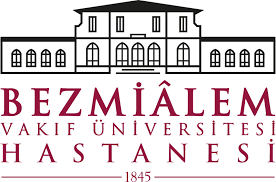 BEZMİALEM VAKIF ÜNİVERSİTESİİlgili Bölüm ve Programdan Lisans-Önlisans Mezunu olmak.Servis Hemşiresi-İSTANBULBaşvur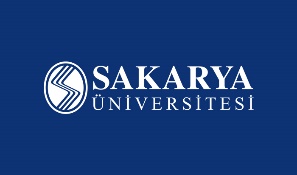 SAKARYA ÜNİVERSİTESİİlgili Programdan Önlisans Mezunu olmak.Tıbbi Dokümantasyon ve Sekreterlik11.02.2022SAKARYABaşvurTEKİRDAĞ NAMIK KEMAL ÜNİVERSİTESİ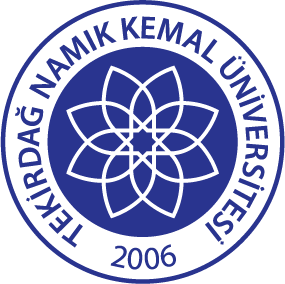 İlgili Bölümden Lisans Mezunu olmak.Eczacı09.02.2022TEKİRDAĞBaşvurGİRESUN ÜNİVERSİTESİ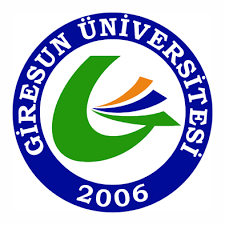 İlgili Bölüm ve Programdan Lisans-Önlisans Mezunu olmak.Hemşire-Sağlık Teknikeri09.02.2022İSTANBULBaşvurACIBADEM SAĞLIK GRUBU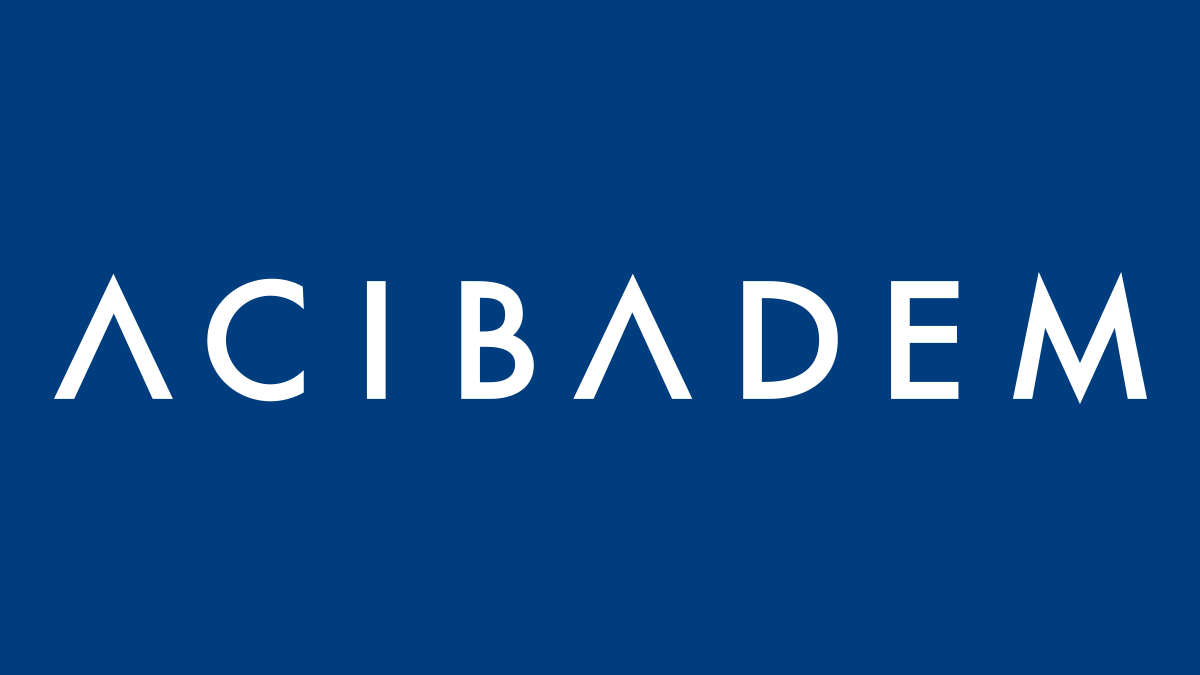 İlgili Programdan Önlisans Mezunu olmak.Anestezi Teknisyeni-İSTANBULBaşvurKEYİFLİ İŞLER TURİZM GIDA SAĞLIKİlgili Bölümden Lisans Mezunu olmak.Diyetisyen-İSTANBULBaşvurFirmaİş / Staj İlanı- Aranılan KriterlerPozisyonİlan Başvuru Bitiş TarihiLokasyon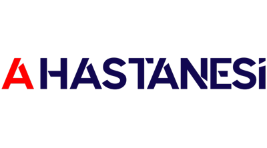 A HOSPİTAL SAĞLIK HİZMETLERİİlgili Programdan Önlisans Mezunu olmak.Laboratuvar Teknikeri-İSTANBULBaşvurGLOBAL TERAPİ VE EĞİTİM HİZMETLERİİlgili Bölümden Lisans Mezunu olmak.Fizyoterapist-İSTANBULBaşvurACIBADEM SAĞLIK GRUBUİlgili Programdan Önlisans Mezunu olmak.Eczane Teknisyeni-İSTANBULBaşvur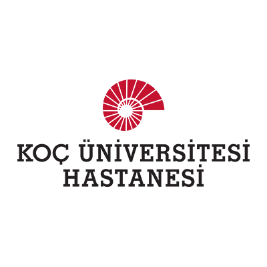 KOÇ ÜNİVERSİTESİ HASTANESİİlgili Programdan Önlisans Mezunu olmak.Tıbbi Sekreter-İSTANBULBaşvurMEDAR SAĞLIK GRUBU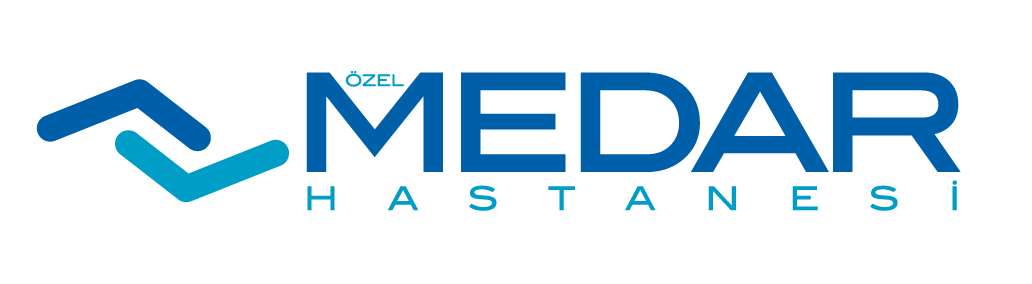 İlgili Programdan Önlisans Mezunu olmak.Ameliyathane Hemşiresi-İSTANBULBaşvur